Send Message Event (changing this from CDT to pv does not affect the outcome):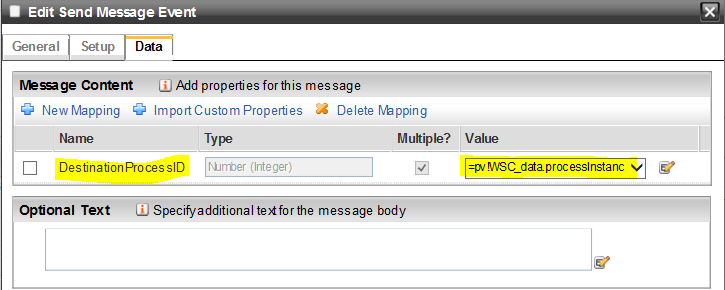 Alert configured for sender: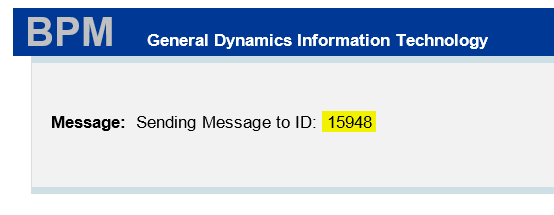 Alerts configured for receiver, ALL WAITING ARE RELEASED!This is correct: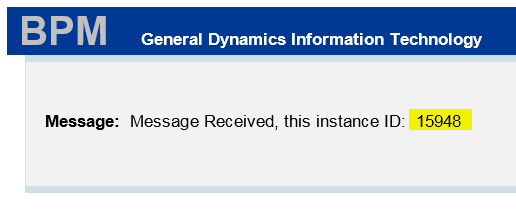 This is NOT CORRECT!  Process should not be released: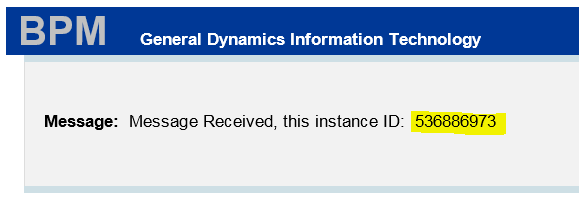 